石嘴山市惠农区教学研究室文件惠教研发〔2019〕57号——————————————	关于2019年惠农区智慧教室应用比赛获奖结果的通报各中小学：   为推进我区“互联网+教育”及“人工智能助推教师专业发展”工作顺利进行，探索教育技术与教学深度融合的创新课堂教学模式，促进移动终端在未来教育教学中的应用与实践提高教学质量，惠农区教学研究室在2019年11月12-14日开展了智慧教室应用优质课评比活动。通过各学校的积极组织和推荐，共有13节课参加评比，惠农区教学研究室组织评委对13节课进行了评选，共有3节课获得一等奖，5节课获得二等奖，现将比赛结果进行通报（附件）。希望受表彰的教师再接再厉，在今后的工作中继续大胆探索“互联网+”背景下智慧教室应用新方法、新路径，为惠农教育发展贡献自己的新智慧。也希望广大教师，主动学习“互联网+教育”的新理念、新技术，主动适应社会对教育发展的要求，在促进自身专业发展的同时，不断提高教育教学质量，以满足广大人民群众对高质量教育的需求。附件：惠农区智慧教室应用比赛获奖名单 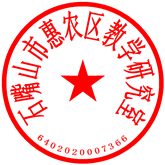 惠农区教学研究室       2019年11月19日附件：惠农区智慧教室应用比赛获奖名单一等奖名单一等奖名单一等奖名单学校姓名课题石嘴山市第九小学梁  建《梯形的面积》石嘴山市第二十六小学董璐璐《集合》石嘴山市第二中学高飞霞《电流与电压和电阻的关系》二等奖名单二等奖名单二等奖名单学校姓名课题石嘴山市第四中学李海龙《She was thinking about her cat.》石嘴山市第十五中学马海红《点与圆的位置关系》石嘴山市第四小学常喜洋《麻雀》石嘴山市第小一学樊  琳《扇形的认识》惠农小学董  敏《Can I have some sweets》